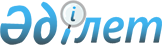 Об определении размера и порядка оказания жилищной помощи в Мактааральском районеРешение Мактааральского районного маслихата Туркестанской области от 29 марта 2024 года № 14-92-VIII. Зарегистрировано в Департаменте юстиции Туркестанской области 1 апреля 2024 года № 6507-13
      В соответствии с подпунктом 15) пункта 1 статьи 6 Закона Республики Казахстан "О местном государственном управлении и самоуправлении в Республике Казахстан", статьи 97 Закона Республики Казахстан "О жилищных отношениях" и "Об утверждении Правил предоставления жилищной помощи" приказом Министра промышленности и строительства Республики Казахстан от 8 декабря 2023 года №117, Мактааральский районный маслихат РЕШИЛ:
      1. Определить размер и порядок оказания жилищной помощи в Мактааральском районе согласно приложению к настоящему решению.
      2. Признать утратившим силу решение Мактааральского районного маслихата "Об определении размера и порядка оказания жилищной помощи в Мактааральском районе" от 13 сентября 2023 года №6-41-VIII (зарегистрировано в Реестре государственной регистрации нормативных правовых актов под №6341-13).
      3. Настоящее решение вводится в действие по истечении десяти календарных дней после дня его первого официального опубликования. Размер и порядок оказания жилищной помощи в Мактааральском районе
      1. Жилищная помощь предоставляется за счет средств местного бюджета малообеспеченным семья (гражданам) (далее – услугополучатель) проживающим в Мактааральском районе, постоянно зарегистрированным и проживающим в жилище, которое находится на праве собственности как единственное жилище на территории Республики Казахстан, а также нанимателям (поднанимателям) жилища из государственного жилищного фонда и жилища, арендованного местным исполнительным органом в частном жилищном фонде, на оплату:
      - расходов на управление объектом кондоминиума и содержание общего имущества объекта кондоминиума, в том числе капитальный ремонт общего имущества объекта кондоминиума;
      - потребления коммунальных услуг и услуг связи в части увеличения абонентской платы за телефон, подключенный к сети телекоммуникаций;
      - расходов за пользование жилищем из государственного жилищного фонда и жилищем, арендованным местным исполнительным органом в частном жилищном фонде.
      Расходы малообеспеченных семей (граждан), принимаемые к исчислению жилищной помощи, определяются как сумма расходов по каждому из вышеуказанных направлений.
      2. Назначение жилищной помощи осуществляется государственным учреждением "Отдел занятости и социальных программ Мактааральского района" (далее – уполномоченный орган).
      3. Жилищная помощь определяется как разница между суммой оплаты расходов на управление объектом кондоминиума и содержание общего имущества объекта кондоминиума, в том числе капитальный ремонт общего имущества объекта кондоминиума, потребление коммунальных услуг и услуг связи в части увеличения абонентской платы за телефон, подключенный к сети телекоммуникаций, пользование жилищем из государственного жилищного фонда и жилищем, арендованным местным исполнительным органом в частном жилищном фонде, и предельно допустимым уровнем расходов малообеспеченных семей (граждан) на эти цели, установленным местным представительным органом, в размере 10 (десяти) процентов.
      При назначении жилищной помощи принимается норма площади в размере не менее 15 (пятнадцати) квадратных метров и не более 18 (восемнадцати) квадратных метров полезной площади на человека, но не менее однокомнатной квартиры или комнаты в общежитии.
      4. Выплата компенсации повышения тарифов абонентской платы за оказание услуг телекоммуникаций социально защищаемым гражданам осуществляется в соответствии с Приказом Министра цифрового развития, инноваций и аэрокосмической промышленности Республики Казахстан от 28 июля 2023 года №295/НҚ "Об определении размера и утверждении Правил компенсации повышения тарифов абонентской платы за оказание услуг телекоммуникаций социально защищаемым гражданам".
      5. Для назначения жилищной помощи услугополучатель (либо его представитель в силу полномочия, основанного на доверенности, законодательстве, решении суда либо административном акте) обращается за назначением жилищной помощи один раз в квартал в Государственную корпорацию или веб-портал "электронного правительства" с заявлением о назначении жилищной помощи по форме согласно приложению 1 к Правилам предоставления жилищной помощи, утвержденных приказом Министра промышленности и строительства Республики Казахстан от 8 декабря 2023 года №117 (далее – Правила) с приложением перечня документов согласно пункту 8 Перечня основных требований к оказанию государственной услуги, утвержденного приложением 2 к Правилам.
      При повторном обращении услугополучатель (либо его представитель по нотариально заверенной доверенности) представляет только подтверждающие документы о доходах семьи и счета на коммунальные расходы за истекший квартал перед обращением.
      6. Основания для отказа в оказании государственной услуги, установленные законами Республики Казахстан:
      1) установление недостоверности документов, представленных услугополучателем для получения государственной услуги, и (или) данных (сведений), содержащихся в них;
      2) несоответствие услугополучателя и (или) представленных материалов, объектов, данных и сведений, необходимых для оказания государственной услуги, требованиям, установленным в Правилах;
      3) в отношении услугополучателя имеется вступившее в законную силу решение (приговор) суда о запрещении деятельности или отдельных видов деятельности, требующих получения определенной государственной услуги;
      4) в отношении услугополучателя имеется вступившее в законную силу решение суда, на основании которого услугополучатель лишен специального права, связанного с получением государственной услуги.
      7. Срок рассмотрения документов и принятия решения о предоставлении жилищной помощи либо мотивированный ответ об отказе со дня принятия полного комплекта документов от Государственной корпорации, либо через веб-портал "электронного правительства" составляет 8 (восемь) рабочих дней.
      8. Жилищная помощь назначается сроком на один квартал независимо от времени подачи документов в текущем квартале по совокупному доходу и расходам на содержание жилища и коммунальных услуг предыдущего квартала.
      9. Совокупный доход услугополучателей исчисляется уполномоченным органом за квартал, предшествовавший кварталу обращения за назначением жилищной помощи, в порядке, определяемом приказом Министра промышленности и строительства Республики Казахстан "Об утверждении Правил предоставления жилищной помощи" от 8 декабря 2023 года №117.
      10. Жилищная помощь оказывается по предъявленным поставщиками счетам о ежемесячных взносах на управление объектом кондоминиума и содержание общего имущества объекта кондоминиума, в том числе капитальный ремонт общего имущества объекта кондоминиума согласно смете расходов и счетам на оплату коммунальных услуг за счет бюджетных средств услугополучателям.
      11. Выплата жилищной помощи услугополучателям осуществляется уполномоченным органом через банки второго уровня путем перечисления начисленных сумм на лицевые счета получателей жилищной помощи, осуществляется ежеквартально к 10 числу месяца, следующего за месяцем принятия решения о назначении жилищной помощи.
      12. При представлении семьей заведомо ложной информации и (или) недостоверных документов, повлекших за собой незаконное назначение жилищной помощи, заявителю и его семье выплата жилищной помощи прекращается на весь период ее назначения.
      13. Порядок обжалования решений, действий (бездействия) услугодателя и (или) его должностных лиц по вопросам оказания государственных услуг производится в соответствии с действующим законодательством.
					© 2012. РГП на ПХВ «Институт законодательства и правовой информации Республики Казахстан» Министерства юстиции Республики Казахстан
				
      Председатель маслихата Мактааральского района

К. Сарсекбаев
Приложение к решению
маслихата Мактааральского района
от 29 марта 2024 года № 14-92-VIII